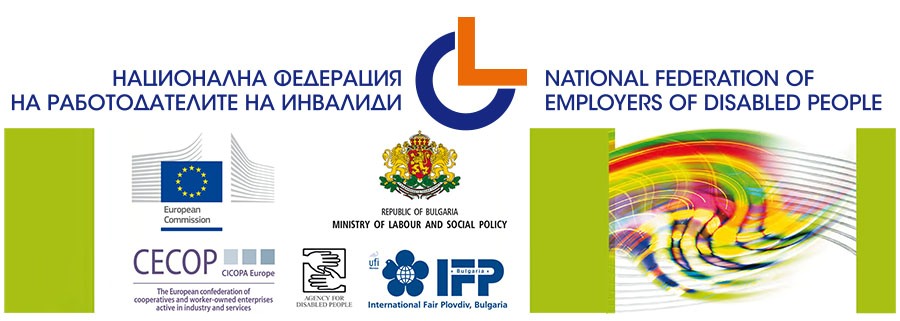 От . - Европейската година на хората с увреждания, Националната федерация на работодателите на инвалиди е една от съорганизаторските организации от страна на национално представителните организации на и за хора с увреждания при организиране и провеждане на национални изложения на социалните предприятия и кооперации за хора с увреждания в България, град Пловдив.От . изложенията прерастват в Европейски форуми, на които се провеждат международна конференция, кръгли маси и европейски панаир на социални предприятия. Първият Европейски форум бе открит официално от г-н Ласло Андор - комисар по заетостта, социалните въпроси и приобщаването.От 31 март до 3 април 2016 г., град Пловдив, България, ще се проведе петият юбилеен Европейския форум за социално предприемачество.Форумите се подкрепят от Европейската комисия и Министерството на труда и социалната политика /МТСП/ в България. Съорганизатори са Агенцията за хората с увреждания, Европейската конфедерация на производствените кооперации и кооперациите за услуги /СЕКОП/, НС на ТПК и Националната федерация на работодателите на инвалиди и други неправителствени организации.Това дава възможност на предприятията за хора с увреждания директно да контактуват с представители на европейските и национални институции и да бъдат запознати с актуалните политики за насърчаване на социалната икономика.В провеждания традиционен европейски панаир на социалните предприятия вземат участие  социални предприятия и кооперации от Австрия, Белгия, България, Гърция, Италия, Малта, Македония, Норвегия, Полша, Румъния,Сърбия и Турция. Броят на участниците расте всяка година, а посетителите са повече от 30 000 души. Петият европейски панаир на предприятия и кооперации от социалната икономика дава ясно трансгранично послание за значимостта на хората с увреждания в Европейската общност, приносът към обществото  който дават хора с увреждания за развитие на социалната икономика.Конференциите съпътстващи форума са основен инструмент за обмен на мнения, добри практики и идеи между експерти на национално и европейско равнище и допринасят за насърчаването на предприятията и кооперациите за хора с увреждания като важни участници в пазарната икономика.